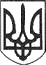 РЕШЕТИЛІВСЬКА МІСЬКА РАДАПОЛТАВСЬКОЇ ОБЛАСТІВИКОНАВЧИЙ КОМІТЕТРІШЕННЯ02 квітня 2024 року                         м. Решетилівка                                          № 59Про затвердження висновку про вартість майна для передачійого в оренду Керуючись законами України „Про місцеве самоврядування в Україні”, „Про оренду державного та комунального майна”, Порядком передачі в оренду державного та комунального майна, затвердженим постановою Кабінету Міністрів України від 03.06.2020 № 483, Методикою оцінки об'єктів оренди, затвердженою постановою Кабінету Міністрів України від 10.08.1995 № 629, рішенням третьої позачергової сесії Решетилівської міської ради восьмого скликання від 27.01.2021 № 105-3-VІІІ „Про затвердження документів щодо оренди майна Решетилівської міської територіальної громади”, виконавчий комітет Решетилівської міської радиВИРІШИВ:Затвердити висновок про вартість майна для передачі його в оренду нежитлове  приміщення кімната № 12, загальною площею 16,5 м.кв.,  вартістю 81000,00 грн. (вісімдесят одна тисяча гривень 00 коп.), розташована в будівлі за адресою вул.Покровська, 17, м. Решетилівка Полтавського району Полтавської області.Міський голова	Оксана ДЯДЮНОВА